School – We will do our best to:Provide an environment which has been risk assessed in response to the COVID-19 infectionAdhere to the government guidance for Early Years settings as much as we reasonably canProvide a curriculum that meets the needs of your child’s well-being, mental health and academic needs;Contact you if your child displays symptoms of COVID-19;Inform you if staff or children in your child’s ‘pod’ show symptoms of COVID-19 as this will mean you will all need to self-isolate for at least 14 days or until the test comes back negativeContinue our clear and consistent approach to rewards and sanctions for children as set out in the Behaviour Policy as well the expectations outlined in this agreementCommunicate between home and school through newsletters, text, email and the school website.Parent  – I know, understand and agree that: the school will do its utmost to protect the health and safety of my child, but as stated in government guidance, ‘children in the early years cannot be expected to remain 2 metres apart from each other and staff.’If my child, or anyone in my household, shows symptoms of COVID-19, my child will not be sent to school; we will self-isolate for 14 days as a family; will get tested and will let the school know as soon as possible via telephoneIf my child, or another child in their pod, shows symptoms of COVID-19 at school, I will collect my child from school immediatelyI will follow social distancing rules, on my commute and when dropping my child off and picking them up,I will strictly keep to the school drop off and collection timings for my childMy child will not bring any items into school with them or take items home from schoolMy child will have their temperature taken during the school day if they feel or present as unwellI will need to remind my child about social distancing rules but accept they are difficult to follow and that my child may not always do this successfullyMy child will need to use good hygiene, particularly in relation to  washing their hands and using a tissue / cover their mouth  when coughing / sneezing. I will not be allowed into the school without a pre-arranged appointment (made via telephone or email)I need to support all staff in their efforts to create ‘as safe as possible’ an environmentI need to provide up to date telephone numbers and email so that I can be easily contactedI need to read all letters, messages, emails that are sent homeI understand that my child must adhere to all school expectations in order to keep the school community as safe as possible. I understand that failure to do so, will mean that my child cannot safely remain at school during the re-opening phase.Child – I will do my best to:Keep to the social distancing rules in class and in the playground;Tell an adult if I feel unwellNot bring things into school from home or take things home from schoolOnly use the equipment provided to me by school and no otherNot mix with any other children in other pods  in the schoolOnly enter and exit the school building from the designated entrancesFollow good respiratory hygiene: coughing and sneezing into elbow or tissue (catch it-bin it-kill it)Follow good hand hygiene – use soap and water for 20 seconds or hand sanitiserBehave well at all times to maintain the safety of myself and othersFollow these expectations and know that if I don’t, I may be sent home.COVID 19 - Return to School Home-School AgreementA three way partnership of:  School   Parent   Child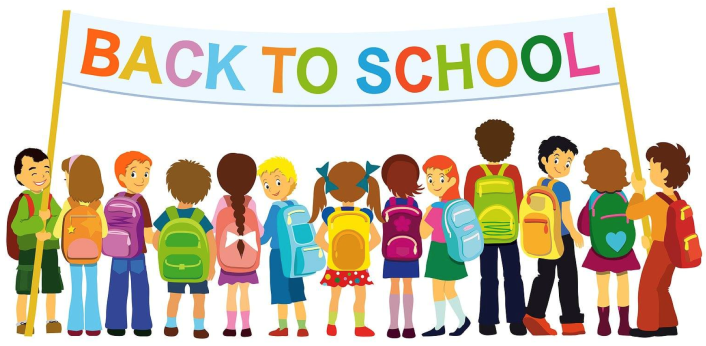 COVID 19 - Return to School Home-School AgreementA three way partnership of:  School   Parent   ChildCOVID 19 - Return to School Home-School AgreementA three way partnership of:  School   Parent   Child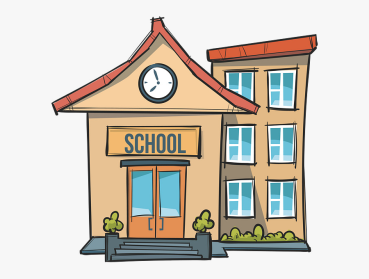 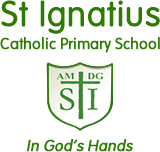 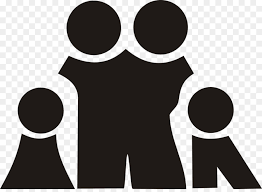 